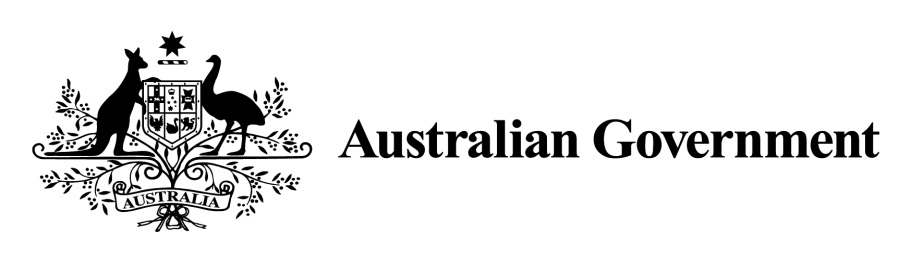 National Land Transport Act 2014VARIATION OF THE ROADS TO RECOVERY LIST 2014Instrument No. 2015/3I, WARREN ERROL TRUSS, Minister for Infrastructure and Regional Development, under section 88(2B) of the National Land Transport Act 2014 (the Act), vary the Roads to Recovery List 2014 as follows:Name of variationThis variation instrument is the Roads to Recovery List 2014 Variation Instrument No. 2015/3.Variation(a)	In Schedule 1 of the List:omit the amount specified in Column 2 of Schedule 1 to the List for each applicable person or body named in Column 1 of the schedule to this instrument and replace the omitted amount with the amount specified for that person or body in Column 2 of the schedule to this instrument.CommencementThis instrument commences on 30 September 2015.Dated:	12 August 2015Warren TrussWARREN TRUSSMinister for Infrastructure and Regional DevelopmentSchedule to Instrument 2015/3ItemColumn 1Column 2New South WalesNew South WalesNew South Wales1.Albury City Council$5,483,1032.Armidale Dumaresq Council$6,058,6393.Ashfield Council$1,284,7294.Auburn City Council$2,594,7325.Ballina Shire Council$5,469,4456.Balranald Shire Council$5,338,3257.Bankstown City Council$6,559,9008.Bathurst Regional Council$8,066,3139.Bega Valley Shire Council$7,917,99510.Bellingen Shire Council$3,697,94611.Berrigan Shire Council$5,542,83712.Blacktown City Council$13,264,67613.Bland Shire Council$11,922,09214.Blayney Shire Council$3,418,38215.Blue Mountains City Council$5,763,11116.Bogan Shire Council$5,714,81117.Bombala Shire Council$2,904,09218.Boorowa Council$2,643,64019.Botany Bay City Council$1,250,69920.Bourke Shire Council$7,698,70421.Brewarrina Shire Council$5,273,51322.Council of the City of Broken Hill$2,100,97023.Burwood Council$1,078,29524.Byron Shire Council$4,956,69125.Cabonne Shire Council$8,572,81726.The Council of Camden$4,420,68827.Campbelltown City Council$7,042,64428.City of Canada Bay Council$2,579,18029.Canterbury City Council$4,390,65430.Carrathool Shire Council$9,304,15431.Central Darling Shire Council$6,431,25132.Cessnock City Council$6,955,98433.Clarence Valley Council$13,310,51334.Cobar Shire Council$6,974,50335.Coffs Harbour City Council$8,536,88036.Conargo Shire Council$4,991,34037.Coolamon Shire Council$5,266,05238.Cooma-Monaro Shire Council$4,597,35239.Coonamble Shire Council$5,975,55440.Cootamundra Shire Council$2,987,59941.Corowa Shire Council$5,920,67442.Cowra Shire Council$5,884,96843.Deniliquin Council$1,127,95144.Dubbo City Council$7,508,18245.Dungog Shire Council$3,675,85946.Eurobodalla Shire Council$6,789,25447.Fairfield City Council$7,163,25648.Forbes Shire Council$7,811,20449.Gilgandra Council$5,642,26150.Glen Innes Severn Council$5,557,90351.Gloucester Shire Council$3,701,00452.Gosford City Council$9,029,16253.Goulburn Mulwaree Council$6,967,25954.Great Lakes Council$6,888,40855.Greater Hume Shire Council$8,241,88656.Greater Taree City Council$10,856,63857.Griffith City Council$6,559,01158.Gundagai Shire Council$3,349,26859.Gunnedah Shire Council$6,474,62360.Guyra Shire Council$3,842,81261.Gwydir Shire Council$8,121,94362.Harden Shire Council$3,462,95263.Hawkesbury City Council$7,110,42264.Hay Shire Council$3,260,54065.The Hills Shire Council$8,339,12566.Holroyd City Council$3,889,84467.Hornsby Shire Council$6,515,44468.Hunter's Hill Council$619,79869.Hurstville City Council$2,668,86770.Inverell Shire Council$8,332,53771.The Council of the Shire of Jerilderie$4,108,71472.Junee Shire Council$3,751,94473.Kempsey Shire Council$7,486,83574.Kiama Municipal Council$1,944,09775.Kogarah City Council$1,908,07476.Ku-Ring-Gai Council$4,681,49277.Kyogle Council$6,721,95178.Lachlan Council$13,668,81979.Lake Macquarie City Council$11,461,97480.Lane Cove Municipal Council$1,114,74481.Leeton Shire Council$4,294,51982.Leichhardt Municipal Council$1,803,34483.Lismore City Council$8,081,10484.City of Lithgow Council$5,116,40585.Liverpool City Council$8,744,33886.Liverpool Plains Shire Council$5,555,98787.Lockhart Shire Council$6,468,87688.Maitland City Council$5,427,89889.Manly Council$1,355,34290.Council of the Municipality of Marrickville$2,511,43491.Mid-Western Regional Council$9,669,96092.Moree Plains Shire Council$11,713,37293.Mosman Municipal Council$1,006,78494.Murray Shire Council$6,118,35295.Murrumbidgee Shire Council$2,479,07696.Muswellbrook Shire Council$3,785,44497.Nambucca Shire Council$4,919,03298.Narrabri Shire Council$9,659,03099.Narrandera Shire Council$6,224,406100.Narromine Shire Council$5,726,210101.Newcastle City Council$7,544,363102.North Sydney Council$1,994,860103.Oberon Council$3,792,692104.Orange City Council$4,589,499105.Palerang Council$5,685,080106.Parkes Shire Council$8,113,932107.Parramatta City Council$6,599,676108.Penrith City Council$9,639,114109.Pittwater Council$2,628,887110.Port Macquarie Hastings Council$11,423,993111.Port Stephens Council$5,069,929112.Queanbeyan City Council$3,796,401113.Randwick City Council$4,011,606114.Richmond Valley Council$6,420,841115.Rockdale City Council$3,394,558116.Council of the City of Ryde$3,787,928117.Council of the City of Shellharbour$3,590,980118.Shoalhaven City Council$13,521,739119.Singleton Council$5,061,304120.Snowy River Shire Council$3,740,562121.Strathfield Municipal Council$1,167,995122.Sutherland Shire Council$8,497,865123.The Council of the City of Sydney$5,174,529124.Tamworth Regional Council$16,862,733125.Temora Shire Council$4,973,894126.Tenterfield Shire Council$6,777,326127.Tumbarumba Shire Council$2,354,826128.Tumut Shire Council$3,371,935129.Tweed Shire Council$11,455,994130.Upper Hunter Shire Council$7,917,453131.Upper Lachlan Shire Council$7,689,502132.Uralla Shire Council$3,935,087133.Urana Shire Council$3,175,002134.Wagga Wagga City Council$13,152,666135.Council of the Shire of Wakool$5,907,420136.Walcha Council$3,728,502137.Walgett Shire Council$7,967,911138.Warren Shire Council$4,210,725139.Warringah Council$5,382,728140.Warrumbungle Shire Council$9,950,753141.Waverley Council$1,840,787142.Weddin Shire Council$4,100,020143.Wellington Council$5,560,652144.Wentworth Shire Council$8,181,974145.Willoughby City Council$2,471,155146.Wingecarribee Shire Council$7,459,901147.Wollondilly Shire Council$5,517,358148.Wollongong City Council$10,111,110149.Council of the Municipality of Woollahra$1,834,043150.Wyong Shire Council$9,346,817151.Yass Valley Council$5,435,941152.Shire of Young$5,214,035VictoriaVictoriaVictoria153.Alpine Shire$4,850,592154.Ararat Rural City Council$9,647,174155.Ballarat City Council$9,630,554156.Banyule City Council$4,090,794157.Bass Coast Shire Council$6,085,863158.Baw Baw Shire Council$11,504,672159.Bayside City Council$2,313,901160.Benalla Rural City Council$6,276,339161.City of Boroondara$3,650,281162.Brimbank City Council$7,287,580163.Buloke Shire Council$10,073,547164.Campaspe Shire Council$18,743,129165.Cardinia Shire Council$10,720,697166.Casey City Council$9,708,695167.Central Goldfields Shire Council$4,967,897168.Colac Otway Shire$11,406,247169.Corangamite Shire Council$14,644,370170.City of Darebin$3,999,638171.East Gippsland Shire Council$20,204,911172.Frankston City Council$4,713,595173.Gannawarra Shire Council$8,742,840174.City of Glen Eira$2,637,440175.Glenelg Shire Council$14,367,742176.Golden Plains Shire Council$8,700,695177.Greater Bendigo City Council$14,534,687178.City of Greater Dandenong$6,171,593179.City of Greater Geelong$13,837,665180.Greater Shepparton City Council$13,544,336181.Hepburn Shire Council$6,400,815182.Hindmarsh Shire Council$6,953,746183.Hobsons Bay City Council$3,055,290184.Horsham Rural City Council$9,114,891185.Hume City Council$8,980,294186.Indigo Shire Council$7,353,831187.Kingston City Council$5,367,424188.City of Knox$4,658,116189.Latrobe City Council$10,913,411190.Loddon Shire Council$15,348,980191.Macedon Ranges Shire Council$8,986,885192.Manningham City Council$3,398,479193.Mansfield Shire Council$4,151,182194.City of Maribyrnong$2,121,897195.Maroondah City Council$3,315,779196.Melbourne City Council (City of Melbourne)$2,993,575197.Melton City Council$7,050,343198.Mildura Rural City Council$16,575,279199.Mitchell Shire Council$7,533,774200.Moira Shire Council$16,398,649201.Monash City Council$5,088,629202.Moonee Valley City Council$2,956,335203.Moorabool Shire Council$8,044,506204.Moreland City Council$4,067,899205.Mornington Peninsula Shire Council$10,500,564206.Mount Alexander Shire Council$6,739,441207.Shire of Moyne$16,671,155208.Shire of Murrindindi$7,318,379209.Nillumbik Shire Council$4,921,598210.Northern Grampians Shire Council$11,812,233211.City of Port Phillip$1,781,789212.Pyrenees Shire Council$9,047,372213.Borough of Queenscliffe$231,274214.South Gippsland Shire Council$15,308,996215.Southern Grampians Shire Council$13,014,197216.Stonnington City Council$1,804,986217.Shire of Strathbogie$9,405,800218.Surf Coast Shire$6,358,732219.Swan Hill Rural City Council$9,231,774220.Shire of Towong$6,145,352221.Wangaratta Rural City Council$10,363,055222.Warrnambool City Council$2,964,062223.Wellington Shire Council$20,352,100224.West Wimmera Shire Council$9,992,498225.Whitehorse City Council$3,825,868226.City of Whittlesea$8,366,304227.Wodonga City Council$3,947,467228.Wyndham City Council$8,288,549229.Yarra City Council$1,749,722230.Yarra Ranges Shire Council$15,423,583231.Yarriambiack Shire Council$8,495,667QueenslandQueenslandQueensland232.Aurukun Shire Council$299,143233.Balonne Shire Council$6,456,156234.Banana Shire Council$11,341,520235.Barcaldine Regional Council$8,663,347236.Barcoo Shire Council$4,474,422237.Blackall-Tambo Regional Council$5,038,847238.Boulia Shire Council$3,580,036239.Brisbane City Council$74,033,898240.Bulloo Shire Council$5,308,437241.Bundaberg Regional Council$12,906,699242.Burdekin Shire Council$3,987,899243.Burke Shire Council$1,935,754244.Cairns Regional Council$11,687,779245.Carpentaria Shire Council$4,771,868246.Cassowary Coast Regional Council$4,603,862247.Central Highlands Regional Council$14,166,033248.Charters Towers Regional Council$11,417,134249.Cherbourg Aboriginal Shire Council$254,143250.Cloncurry Shire Council$4,379,068251.Cook Shire Council$7,385,235252.Croydon Shire Council$2,926,459253.Diamantina Shire Council$3,085,359254.Doomadgee Aboriginal Community Council$374,137255.Douglas Shire Council$1,595,175256.Etheridge Shire Council$4,738,602257.Flinders Shire Council$5,422,467258.Fraser Coast Regional Council$15,201,370259.Gladstone Regional Council$10,244,880260.Gold Coast City Council$38,698,742261.Goondiwindi Regional Council$7,193,267262.Gympie Regional Council$8,611,606263.Hinchinbrook Shire Council$2,462,337264.Hope Vale Aboriginal Shire Council$363,770265.Ipswich City Council$13,911,615266.Isaac Regional Council$9,952,545267.Kowanyama Aboriginal Shire Council$1,000,641268.Livingstone Shire Council$5,637,234269.Lockhart River Aboriginal Shire Council$918,097270.Lockyer Valley Regional Council$5,778,847271.Logan City Council$21,705,124272.Longreach Regional Council$8,329,549273.Mackay Regional Council$12,953,964274.Mapoon Aboriginal Council$108,595275.Maranoa Regional Council$16,414,113276.Mareeba Shire Council$7,271,433277.Mckinlay Shire Council$5,346,349278.Moreton Bay Regional Council$30,709,307279.Mornington Shire Council$699,689280.Mount Isa City Council$6,622,660281.Murweh Shire Council$7,623,963282.Napranum Aboriginal Shire Council$506,261283.Noosa Shire Council$5,069,189284.North Burnett Regional Council$11,589,696285.Northern Peninsula Area Regional Council$1,102,839286.Palm Island Aboriginal Council$236,499287.Paroo Shire Council$6,204,606288.Pormpuraaw Aboriginal Shire Council$1,551,927289.Quilpie Shire Council$5,509,523290.Redland City Council$10,495,866291.Richmond Shire Council$3,397,624292.Rockhampton Regional Council$9,628,428293.Scenic Rim Regional Council$6,796,544294.Somerset Regional Council$6,290,737295.South Burnett Regional Council$10,462,897296.Southern Downs Regional Council$10,015,728297.Sunshine Coast Regional Council$22,406,162298.Tablelands Regional Council$6,252,629299.Toowoomba Regional Council$29,829,863300.Torres Shire Council$487,074301.Torres Strait Island Regional Council$1,223,140302.Townsville City Council$14,348,530303.Western Downs Regional Council$21,846,562304.Whitsunday Regional Council$6,728,864305.Winton Shire Council$6,763,168306.Woorabinda Aboriginal Council$265,525307.Wujal Wujal Aboriginal Council$73,672308.Yarrabah Aboriginal Shire Council$273,271Western AustraliaWestern AustraliaWestern Australia309.City of Albany$8,647,153310.City of Armadale$5,367,261311.Shire of Ashburton$5,691,015312.Shire of Augusta Margaret River$4,171,482313.Town of Bassendean$940,412314.City of Bayswater$3,142,100315.City of Belmont$2,270,661316.Shire of Beverley$1,978,121317.Shire of Boddington$839,440318.Shire of Boyup Brook$3,093,571319.Shire of Bridgetown Greenbushes$3,175,184320.Shire of Brookton$1,420,429321.Shire of Broome$3,926,138322.Shire of Broomehill-Tambellup$2,653,066323.Shire of Bruce Rock$3,258,153324.City of Bunbury$3,689,441325.City of Busselton$7,043,854326.Town of Cambridge$1,639,309327.City of Canning$5,610,746328.Shire of Capel$2,392,569329.Shire of Carnamah$1,683,360330.Shire of Carnarvon$4,909,796331.Shire of Chapman Valley$2,156,476332.Shire of Chittering$1,904,046333.Town of Claremont$446,221334.City of Cockburn$6,406,881335.Shire of Collie$2,504,881336.Shire of Coolgardie$2,174,758337.Shire of Coorow$2,254,681338.Shire of Corrigin$2,829,415339.Town of Cottesloe$443,164340.Shire of Cranbrook$2,666,350341.Shire of Cuballing$1,389,402342.Shire of Cue$1,826,240343.Shire of Cunderdin$2,150,151344.Shire of Dalwallinu$4,826,014345.Shire of Dandaragan$3,683,112346.Shire of Dardanup$2,020,891347.Shire of Denmark$2,025,026348.Shire of Derby West Kimberley$4,027,594349.Shire of Donnybrook Balingup$4,691,082350.Shire of Dowerin$2,278,089351.Shire of Dumbleyung$2,461,815352.Shire of Dundas$1,627,881353.Town of East Fremantle$314,552354.Shire of East Pilbara$9,386,138355.Shire of Esperance$12,015,071356.Shire of Exmouth$1,773,923357.City of Fremantle$1,711,787358.Shire of Gingin$3,657,023359.Shire of Gnowangerup$2,643,043360.Shire of Goomalling$1,519,096361.City of Gosnells$7,150,253362.City of Greater Geraldton$8,449,117363.Shire of Halls Creek$3,912,498364.Shire of Harvey$4,165,994365.Shire of Irwin$1,420,862366.Shire of Jerramungup$2,576,346367.City of Joondalup$8,996,882368.Shire of Kalamunda$4,751,736369.City of Kalgoorlie-Boulder$6,957,600370.City of Karratha$3,727,394371.Shire of Katanning$2,109,984372.Shire of Kellerberrin$2,385,828373.Shire of Kent$2,996,661374.Shire of Kojonup$4,066,715375.Shire of Kondinin$3,147,620376.Shire of Koorda$2,638,308377.Shire of Kulin$3,498,805378.City of Kwinana$2,939,043379.Shire of Lake Grace$5,396,346380.Shire of Laverton$3,840,382381.Shire of Leonora$2,593,202382.City of Mandurah$5,334,732383.Shire of Manjimup$5,834,910384.Shire of Meekatharra$4,813,130385.City of Melville$4,615,244386.Shire of Menzies$3,469,675387.Shire of Merredin$3,562,881388.Shire of Mingenew$1,335,157389.Shire of Moora$2,939,260390.Shire of Morawa$2,353,443391.Town of Mosman Park$359,230392.Shire of Mount Magnet$1,334,778393.Shire of Mt Marshall$3,631,762394.Shire of Mukinbudin$2,229,547395.Shire of Mundaring$4,404,273396.Shire of Murchison$4,135,641397.Shire of Murray$4,588,429398.Shire of Nannup$2,021,725399.Shire of Narembeen$3,360,910400.Shire of Narrogin$1,800,448401.Town of Narrogin$681,758402.City of Nedlands$1,268,700403.Shire of Ngaanyatjarraku$4,277,669404.Shire of Northam$3,460,447405.Shire of Northampton$2,979,623406.Shire of Nungarin$1,273,989407.Shire of Peppermint Grove$87,656408.Shire of Perenjori$3,556,973409.City of Perth$1,810,588410.Shire of Pingelly$1,496,251411.Shire of Plantagenet$3,629,360412.Town of Port Hedland$3,007,202413.Shire of Quairading$2,368,847414.Shire of Ravensthorpe$3,125,647415.City of Rockingham$7,779,963416.Shire of Sandstone$1,854,875417.Shire of Serpentine Jarrahdale$3,510,812418.Shire of Shark Bay$1,830,708419.City of South Perth$1,736,366420.City of Stirling$9,289,498421.City of Subiaco$921,028422.City of Swan$10,913,770423.Shire of Tammin$1,231,154424.Shire of Three Springs$1,881,360425.Shire of Toodyay$2,331,113426.Shire of Trayning$1,937,707427.Shire of Upper Gascoyne$3,871,025428.Town of Victoria Park$1,493,688429.Shire of Victoria Plains$2,247,405430.City of Vincent$1,587,423431.Shire of Wagin$2,051,428432.Shire of Wandering$950,030433.City of Wanneroo$10,753,098434.Shire of Waroona$1,666,601435.Shire of West Arthur$2,531,854436.Shire of Westonia$2,136,286437.Shire of Wickepin$2,160,915438.Shire of Williams$1,288,472439.Shire of Wiluna$3,513,297440.Shire of Wongan-Ballidu$3,353,698441.Shire of Woodanilling$1,290,913442.Shire of Wyalkatchem$1,863,254443.Shire of Wyndham East Kimberley$4,651,777444.Shire of Yalgoo$2,427,729445.Shire of Yilgarn$4,968,658446.Shire of York$2,593,903South AustraliaSouth AustraliaSouth Australia447.The Corporation of the City of Adelaide$1,603,187448.Adelaide Hills Council$4,689,854449.Alexandrina Council$3,758,639450.Anangu Pitjantjatjara Inc$977,789451.The Barossa Council$3,010,362452.District Council of Barunga West$1,263,742453.Berri Barmera Council$1,408,096454.City of Burnside$3,138,627455.Corporation of the City of Campbelltown$3,509,162456.District Council of Ceduna$2,902,304457.City of Charles Sturt$7,767,538458.Clare & Gilbert Valleys Council$2,540,477459.District Council of Cleve$2,446,614460.District Council of Coober Pedy$301,066461.Coorong District Council$4,345,860462.District Council of the Copper Coast$2,073,931463.District Council of Elliston$2,684,678464.The Flinders Ranges Council$1,962,059465.District Council of Franklin Harbour$1,565,044466.Town of Gawler$1,982,752467.Gerard Reserve Council Inc$130,277468.Regional Council of Goyder$4,431,795469.District Council of Grant$2,184,862470.City of Holdfast Bay$2,457,496471.Kangaroo Island Council$2,600,498472.District Council of Karoonda East Murray$2,221,611473.District Council of Kimba$1,983,547474.Kingston District Council$1,647,810475.Light Regional Council$2,704,921476.District Council of Lower Eyre Peninsula$2,694,193477.District Council of Loxton Waikerie$4,792,836478.District Council of Mallala$1,649,654479.Maralinga Tjarutja$349,829480.Corporation of the City of Marion$6,244,762481.Mid Murray Council$4,237,204482.City of Mitcham$4,960,537483.District Council of Mount Barker$3,603,921484.City of Mount Gambier$2,584,596485.District Council of Mount Remarkable$2,385,577486.Rural City of Murray Bridge$3,102,488487.Naracoorte Lucindale Council$3,176,877488.Nipapanha Community Incorporated$129,713489.Northern Areas Council$2,632,410490.Corporation of the City of Norwood Payneham & St Peters$2,389,331491.City of Onkaparinga$15,329,196492.District Council of Orroroo Carrieton$1,670,266493.District Council of Peterborough$1,610,589494.City of Playford$8,232,481495.City of Port Adelaide Enfield$8,768,994496.Corporation of the City of Port Augusta$1,911,918497.City of Port Lincoln$1,486,779498.Port Pirie Regional Council$2,823,643499.City of Prospect$1,341,138500.Renmark Paringa Council$1,433,117501.District Council of Robe$707,153502.Municipal Council of Roxby Downs$524,527503.City of Salisbury$10,120,992504.South Australian Local Government Grants Commission$39,022,000505.Southern Mallee District Council$2,633,768506.District Council of Streaky Bay$3,034,534507.Tatiara District Council$3,665,644508.Corporation of the City of Tea Tree Gully$7,365,695509.District Council of Tumby Bay$1,728,168510.Corporation of the City of Unley$2,487,583511.City of Victor Harbor$1,739,702512.Wakefield Regional Council$3,474,740513.Corporation of the Town of Walkerville$497,273514.Wattle Range Council$3,538,825515.City of West Torrens$4,000,163516.Corporation of the City of Whyalla$2,588,500517.Wudinna District Council$2,592,329518.Yalata Community Inc$281,651519.District Council of Yankalilla$990,158520.Yorke Peninsula Council$5,319,948TasmaniaTasmaniaTasmania521.Break O'day Council$4,038,781522.Brighton Council$1,459,648523.Burnie City Council$3,209,081524.Central Coast Council$5,236,254525.Central Highlands Council$3,639,952526.Circular Head Council$4,959,104527.Clarence City Council$4,362,246528.Derwent Valley Council$2,203,234529.Devonport City Council$3,429,026530.Dorset Council$4,866,139531.Flinders Council$1,804,731532.George Town Council$2,287,984533.Glamorgan Spring Bay Council$2,399,800534.Glenorchy City Council$3,962,533535.Hobart City Council$4,706,486536.Huon Valley Council$3,971,831537.Kentish Council$3,104,832538.King Island Council$2,384,380539.Kingborough Council$3,653,232540.Latrobe Council$2,032,751541.Launceston City Council$7,963,227542.Meander Valley Council$5,958,125543.Northern Midlands Council$6,139,291544.Sorell Council$2,614,942545.Southern Midlands Council$4,019,596546.Tasman Council$1,303,851547.Waratah/Wynyard Council$3,584,145548.West Coast Council$1,766,669549.West Tamar Council$3,338,129Northern TerritoryNorthern TerritoryNorthern Territory550.Alice Springs Town Council$2,985,720551.Barkly Regional Council$848,473552.Belyuen Community Government Council$103,721553.Central Desert Regional Council$2,689,539554.Coomalie Community Government Council$1,269,500555.City of Darwin$5,722,913556.East Arnhem Regional Council$3,659,660557.Katherine Town Council$1,972,214558.Litchfield Council$7,929,143559.Local Government Association of the Northern Territory Inc$4,426,513560.MacDonnell Regional Council$3,099,831561.City of Palmerston$2,468,376562.Roper Gulf Regional Council$2,506,383563.Tiwi Islands Regional Council$3,039,920564.Victoria Daly Regional Council$2,667,416565.Wagait Shire Council$173,620566.West Arnhem Regional Council$3,691,594567.West Daly Regional Council$2,095,464Australian Capital TerritoryAustralian Capital TerritoryAustralian Capital Territory568.Territory & Municipal Services Directorate$51,350,000Unincorporated Areas and Indian Ocean TerritoriesUnincorporated Areas and Indian Ocean TerritoriesUnincorporated Areas and Indian Ocean Territories569.Roads and Maritime Services$6,214,884570.Lord Howe Island Board$329,023571.Department of Environment, Land, Water & Planning$173,651572.Department of Planning, Transport and Infrastructure$28,149,767573.Northern Territory of Australia$42,041,860574.Shire of Christmas Island$1,197,280575.Cocos (Keeling) Islands Shire Council$493,535